SRIJEDA, 10.6.2020.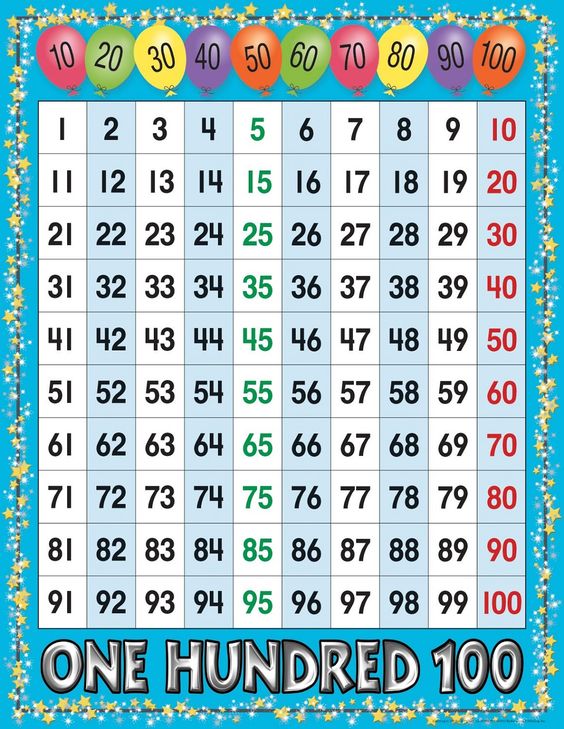 -	+ODUZMI POMOĆU BROJEVNE CRTE:100 - 5 =100 - 7 =100 - 9 =100 - 1 =100 - 0 =100 - 4 =100 - 6 =100 - 8 =100 - 2 =